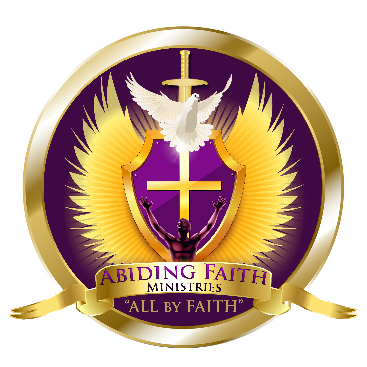             The Potter is in the Process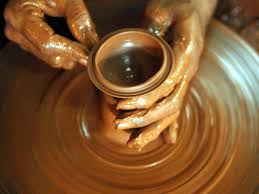 We acknowledge that the Potter is in the Process and that He will never lose His Focus on the clay; He will never lose Touch with the clay; and He will never Quit until His work with the clay is done.  In this we contemplate and share the following considerations:What would we ask of the Potter?  What are our expectations of the Potter? Search us and Touch us LordHeal us the hurts and wounds that linger as a result of things already forgivenHelp us to face and deal with all of our struggles and not to quit when we feel overwhelmed by our strugglesHave Your way and make us to be just as You see us, all that You want us to beWe may get wonky [uncentered, unstable, shaky] in the Process but see us through those wonky momentsHelp us to hold on until our change comesLikewise, as we have asked of the Potter, He has turned the questions back to us.  The Potter asks us to contemplate what He might ask and expect of us in the Process.Consistency and CommitmentMaintain Relationship, Unity and Fellowship with the Potter and one anotherTrust His love and love each other as the Potter loves usBe merciful toward one another, forgive and let it goPut our faith in the Potter and trust His Process, don’t stop believingStay focused and true to the Process, accept His will and don’t fight the ProcessBe patient, hold on, don’t let go, don’t give up and be true to yourself as the Potter leads through the Process of Restoration, Renewal and Revival to BETTER!!!